.Dance starts 16 counts on Lyrics[1-9] 	SIDE, BALL STEP, SIDE, BASIC ¼ R, WALK FWD, ¼ SIDE, BEHIND, ½, SIDE(styling: count 7, naturally push R shoulder fwd and up)[10-16]	R SAILOR, CROSS, SIDE, DRAG, BALL ¼ , FULL BACK[17-24]          ROCK BACK, REPLACE, FWD, ¼ HITCH SHUFFLE FWD, BACK, ½, ¼ BACK[25-32]	ROCK BACK, REPLACE, PIVOT ½, STEP, ½, ½ SHUFFLE, ½ BACK[32] countsRestart: Wall 4 starting at 9 O’clock; Dance to count 15, replace the ½ turn on count 16 to a step back on the Left foot. Restart facing 12 O’clock.Restart: Wall 8 starting at 9 O’clock; Dance to count 13, then replace the drag on count 14 by stepping L next to R. Restart facing 3 O’clock.Bridge: Walls 3, 7, 9, 10: At count 27 add an extra ½ pivot (2 counts). The lyrics will sing “Over and over again”Finish: Wall 11: At count 27 add 2 extra pivots to end up at the front (3x ½ pivots), then step fwd RJoshua Talbot - +61 407 533 616 - www.jbtalbot.com - jbtalbot@iinet.net.auWoman In Love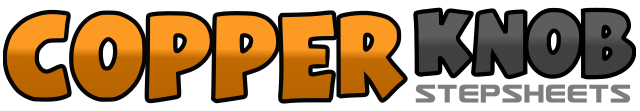 .......Count:32Wall:4Level:Intermediate.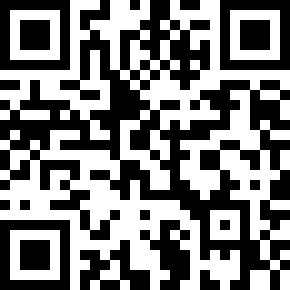 Choreographer:Joshua Talbot (AUS) - June 2017Joshua Talbot (AUS) - June 2017Joshua Talbot (AUS) - June 2017Joshua Talbot (AUS) - June 2017Joshua Talbot (AUS) - June 2017.Music:Woman In Love - Young Divas : (iTunes)Woman In Love - Young Divas : (iTunes)Woman In Love - Young Divas : (iTunes)Woman In Love - Young Divas : (iTunes)Woman In Love - Young Divas : (iTunes)........1 2&3Large step R to R, step L together, step R together, large step L to L4&5 6Rock R behind L, replace weight L, ¼ R step R fwd, step L fwd7 8&1¼ L step R to R, drag L to R as you step L behind R, ¼ R step R fwd, ¼ R step L to L2&3Step R behind L, step L to L, step R to R4 5 6&Cross L over R, large step R to R, drag L towards R, step L together7 8&¼ L step R slightly back, ½ L step L fwd, ½ L step R back1 2 3Rock L back, replace weight R, step L fwd4&5Hitch R knee while making ¼ turn L step R fwd, step L together, step R fwd6 7 8Step L back, ½ R step R fwd, ¼ R step L back1-6Rock R back, replace weight L, step R fwd, ½ L taking weight L, Step R fwd, ½ R step L back7&8&½ R Step R fwd, step L together, step R fwd, ½ R jump L back slightly hitching R knee to start again.